MU of VIRGINIA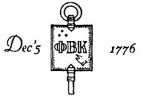 PHI BETA KAPPA			VIRGINIA POLYTECHNIC INSTITUTE and STATE UNIVERSITYBLACKSBURG, VIRGINIA, 24061-0405Nomination for the 2023-2024PBK Sturm Awards for Faculty Excellence in Creative Arts or PerformanceName of Nominee: Department/Program of Nominee:Title of Nominated Work:Date of Publication/Presentation of Nominated Work: Name of Person or Committee Submitting Nomination:Attach the following items to this Nomination Form/Cover Sheet:_____ Letter of nomination that points out the significance of the work’s contribution to            liberal learning and its appeal to wider educated audiences;_____ Current curriculum vitae of the nominee;_____ (Optional: reviews of the nominated work)._____ (Optional: performance or exhibition date, time, location)Enclose with the above materials:_____ A copy of the work (PDF version of the book, offprint(s), photocopy) or a high-quality representation of the work (photographs, video or audio recording, etc.) and/or date(s), time, location of performance or exhibit.Send one electronic copy of the completed packet by email and one copy of the submitted work by campus mail to Shelia Collins, Office of the Vice Provost for Undergraduate Admissions, 104 Burruss Hall (0717), shcolli4@vt.edu.	Address questions to Shaila Mehra, President, Mu of Virginia PBK, shailamehra@vt.edu. Deadline: 5:00 p.m. on Friday, February 16, 2024 